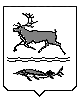 МУНИЦИПАЛЬНОЕ ОБРАЗОВАНИЕ «СЕЛЬСКОЕ ПОСЕЛЕНИЕ КАРАУЛ»ТАЙМЫРСКОГО ДОЛГАНО-НЕНЕЦКОГО МУНИЦИПАЛЬНОГО РАЙОНАГЛАВА СЕЛЬСКОГО ПОСЕЛЕНИЯ КАРАУЛРАСПОРЯЖЕНИЕот 19 января 2024 года № 2-КО вступлении в должность Главы сельского поселения Караул Гуриной Н.Б.На основании Устава муниципального образования сельское поселение Караул Таймырского Долгано-Ненецкого муниципального района Красноярского края, Решения Караульского сельского Совета депутатов от 14 декабря 2023г. № 1255 «Об избрании Главы сельского поселения Караул», Гуриной Наталье Борисовне вступить в должность Главы сельского поселения Караул 19 января 2024 года.Глава сельского поселения Караул                                             Н.Б. Гурина                                   